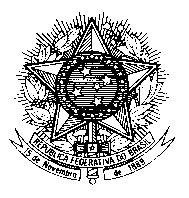 Permanent Mission of Brazil to the United Nations Office in GenevaChemin Louis Dunant, 15 – 1202 – GenèveHuman Rights Council  UPR Working Group29th session Botswana’s reviewMr. President,Brazil welcomes the Delegation of Botswana and thanks it for the presentation of its National Report.In a spirit of constructive engagement, Brazil would like to make the following recommendations:1) Ensure adopting of specific legislation to fight discrimination, hate speech and violence based on sexual orientation and gender identity; and 2)  Continue efforts to promote comprehensive education policies, particularly by implementing the National Strategic Education Plan 2015-2020. Brazil commends the important initiatives undertaken by Botswana to tackle inequality in the country as well as successful health public policies that increased access to health facilities countrywide. It is also important to recognize Botswana’s positive steps concerning freedom of expression and freedom of press and its leadership in ensuring women’s representation in public life and in women empowerment in general.Finally, Brazil encourages further action to outlaw and ban corporal punishment in all settings related to the rights of children in Botswana. I thank you.